Автомобиллерге жанылғы қуйыў шақапшаларының дизимиАвтомобиллерге жанылғы қуйыў шақапшалары дизими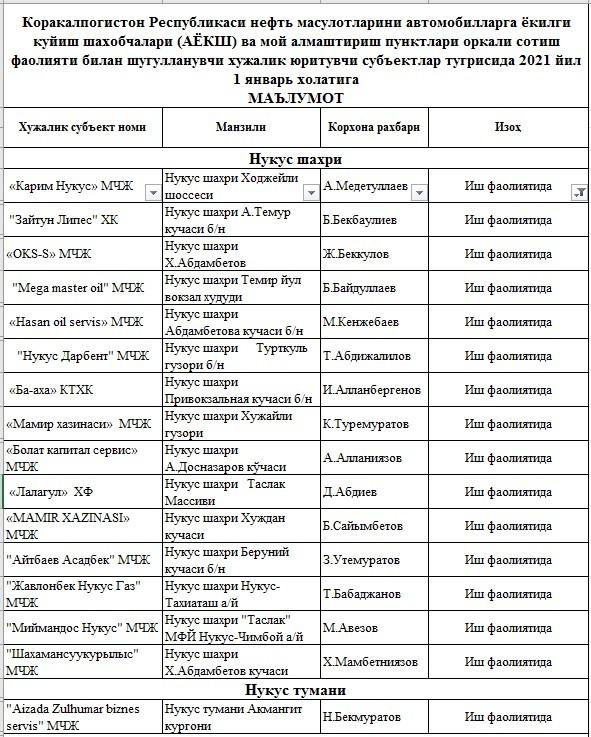 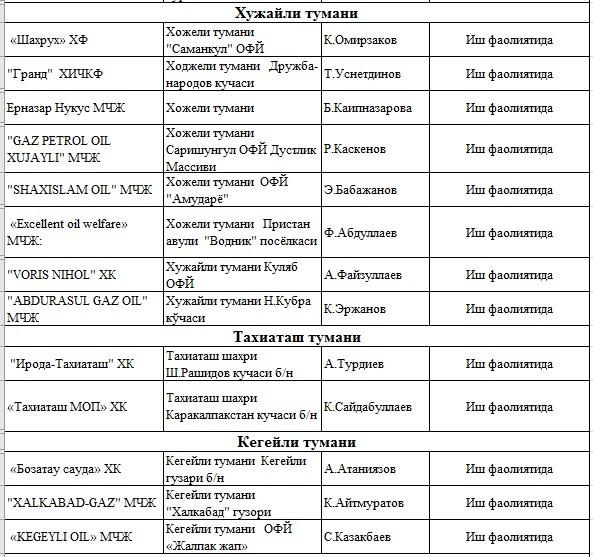 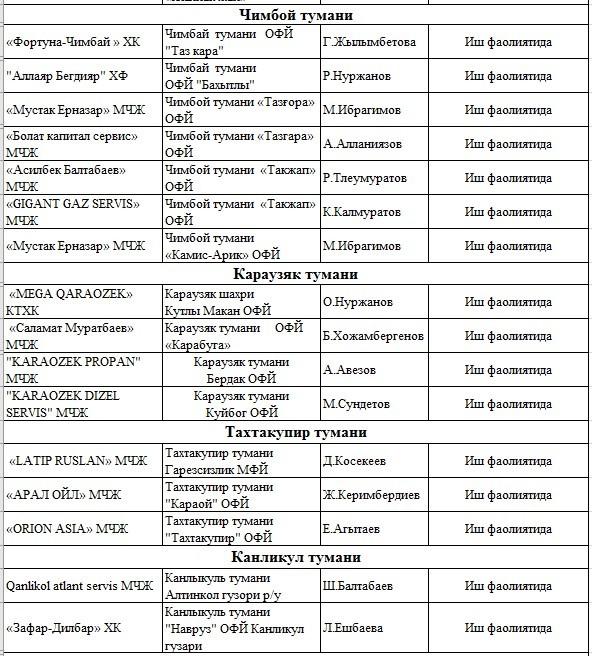 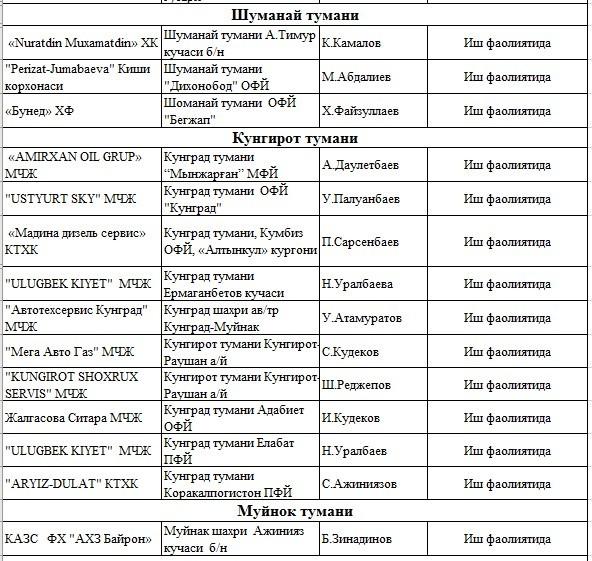 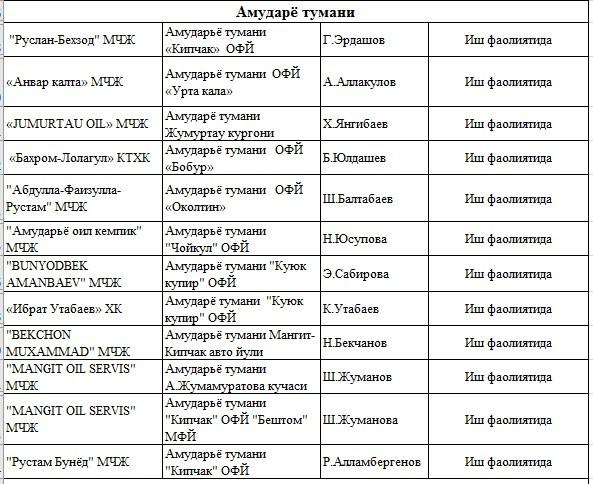 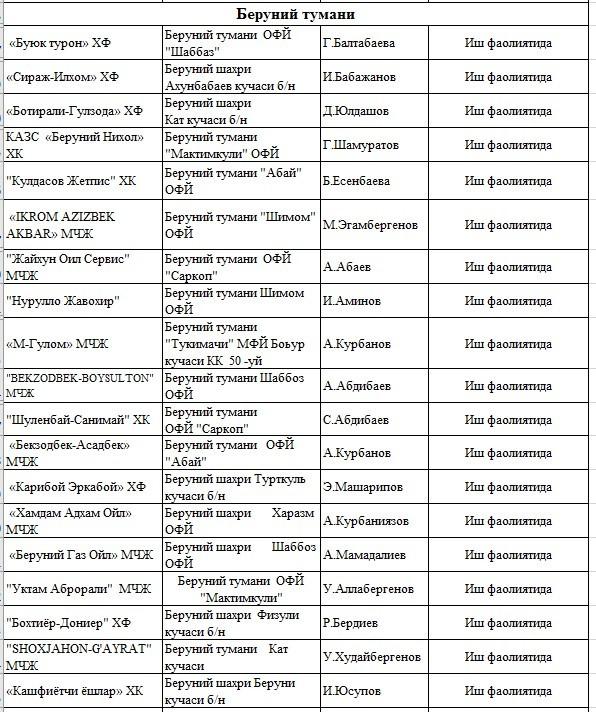 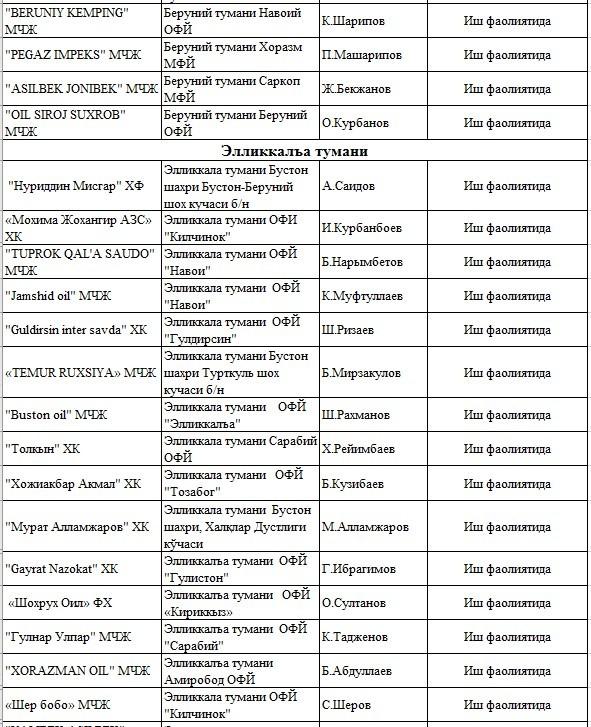 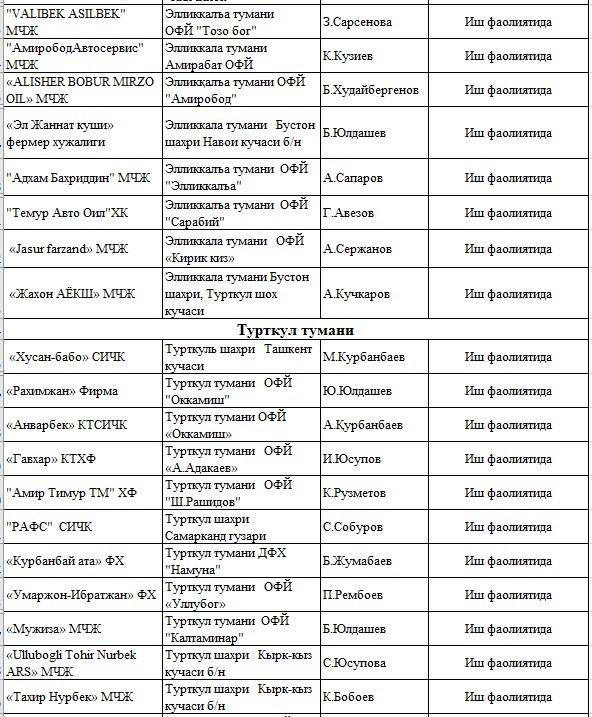 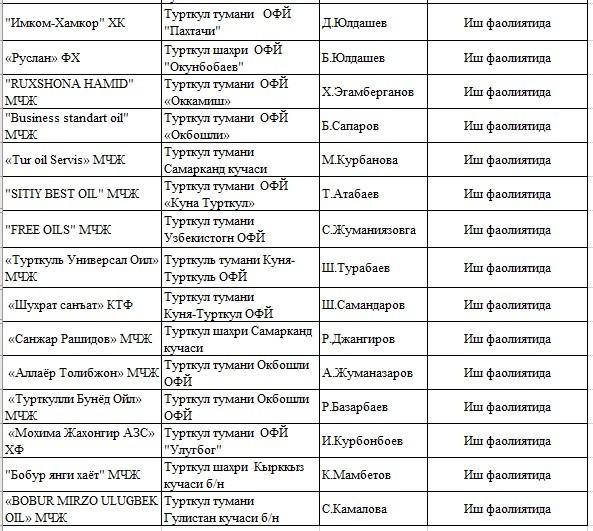 ﻿﻿